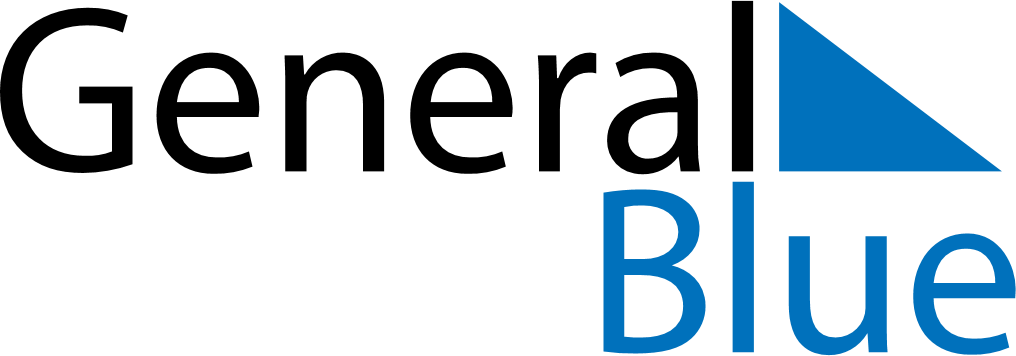 2023202320232023202320232023BoliviaBoliviaBoliviaBoliviaBoliviaBoliviaBoliviaJanuaryJanuaryJanuaryJanuaryJanuaryJanuaryJanuaryFebruaryFebruaryFebruaryFebruaryFebruaryFebruaryFebruaryMarchMarchMarchMarchMarchMarchMarchMTWTFSSMTWTFSSMTWTFSS112345123452345678678910111267891011129101112131415131415161718191314151617181916171819202122202122232425262021222324252623242526272829272827282930313031AprilAprilAprilAprilAprilAprilAprilMayMayMayMayMayMayMayJuneJuneJuneJuneJuneJuneJuneMTWTFSSMTWTFSSMTWTFSS12123456712343456789891011121314567891011101112131415161516171819202112131415161718171819202122232223242526272819202122232425242526272829302930312627282930JulyJulyJulyJulyJulyJulyJulyAugustAugustAugustAugustAugustAugustAugustSeptemberSeptemberSeptemberSeptemberSeptemberSeptemberSeptemberMTWTFSSMTWTFSSMTWTFSS1212345612334567897891011121345678910101112131415161415161718192011121314151617171819202122232122232425262718192021222324242526272829302829303125262728293031OctoberOctoberOctoberOctoberOctoberOctoberOctoberNovemberNovemberNovemberNovemberNovemberNovemberNovemberDecemberDecemberDecemberDecemberDecemberDecemberDecemberMTWTFSSMTWTFSSMTWTFSS11234512323456786789101112456789109101112131415131415161718191112131415161716171819202122202122232425261819202122232423242526272829272829302526272829303130312023 Holidays for Bolivia2023 Holidays for Bolivia2023 Holidays for BoliviaJan 1	New Year’s DayJan 2	New Year’s Day (substitutes)Jan 22	Plurinational State Foundation DayJan 23	Plurinational State Foundation Day (substitutes)Feb 2	Feast of the Virgin of CandelariaFeb 20	Shrove MondayFeb 21	Shrove TuesdayMar 19	Father’s DayMar 23	Day of the SeaApr 6	Maundy ThursdayApr 7	Good FridayApr 12	Children’s DayMay 1	Labour DayMay 27	Mother’s DayJun 6	Teacher’s DayJun 8	Corpus ChristiJun 21	Andean Amazonian Chaqueño New YearAug 6	Independence DayAug 7	Independence Day (substitutes)Aug 17	Flag DaySep 21	Student’s DayOct 11	Bolivian Woman’s DayNov 1	All Saints’ DayNov 2	All Souls’ DayDec 25	Christmas Day